NOMBRE DEL EQUIPO - PEÑA: “                     ”NOMBRE DEL EQUIPO - PEÑA: “                     ”DELEGADO:  DELEGADO:  TELÉFONO: TELÉFONO: CORREO ELECTRÓNICO: CORREO ELECTRÓNICO: NºNOMBRE y APELLIDOSDNIFECHA DE NAC.12345678910111213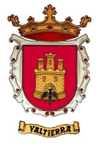 